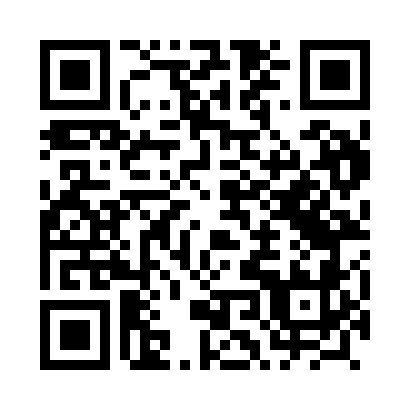 Prayer times for Setropie, PolandWed 1 May 2024 - Fri 31 May 2024High Latitude Method: Angle Based RulePrayer Calculation Method: Muslim World LeagueAsar Calculation Method: HanafiPrayer times provided by https://www.salahtimes.comDateDayFajrSunriseDhuhrAsrMaghribIsha1Wed2:285:0712:375:468:0810:352Thu2:255:0512:375:478:1010:383Fri2:245:0312:375:488:1110:424Sat2:235:0112:375:498:1310:435Sun2:225:0012:375:508:1510:436Mon2:214:5812:375:518:1610:447Tue2:214:5612:375:528:1810:458Wed2:204:5412:365:538:2010:459Thu2:194:5212:365:548:2110:4610Fri2:184:5112:365:558:2310:4711Sat2:184:4912:365:568:2510:4812Sun2:174:4712:365:578:2610:4813Mon2:164:4612:365:588:2810:4914Tue2:164:4412:365:598:2910:5015Wed2:154:4212:366:008:3110:5016Thu2:144:4112:366:008:3310:5117Fri2:144:3912:366:018:3410:5218Sat2:134:3812:366:028:3610:5219Sun2:134:3712:376:038:3710:5320Mon2:124:3512:376:048:3910:5421Tue2:124:3412:376:058:4010:5422Wed2:114:3312:376:068:4210:5523Thu2:114:3112:376:078:4310:5624Fri2:104:3012:376:078:4410:5625Sat2:104:2912:376:088:4610:5726Sun2:104:2812:376:098:4710:5827Mon2:094:2712:376:108:4810:5828Tue2:094:2612:376:108:5010:5929Wed2:084:2512:376:118:5110:5930Thu2:084:2412:386:128:5211:0031Fri2:084:2312:386:138:5311:01